Unit 7: Calculations with money (F/505/3459) 3.3, Estimate costs using roundingItemItemEstimateActual Total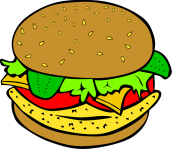 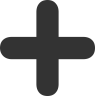 £2.75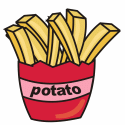 £1.15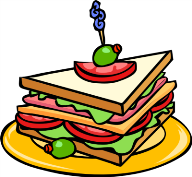 £1.99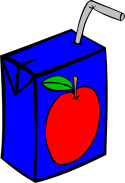 75p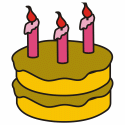 £9.30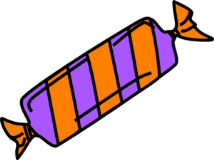 £1.60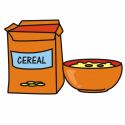 £3.45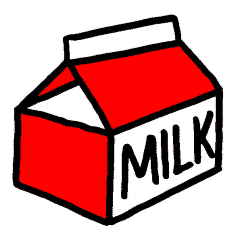 £1.07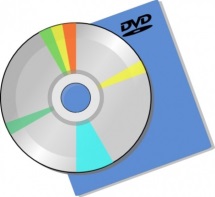 £7.55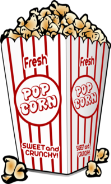 £3.75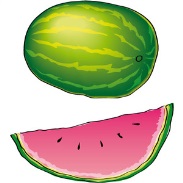 £3.25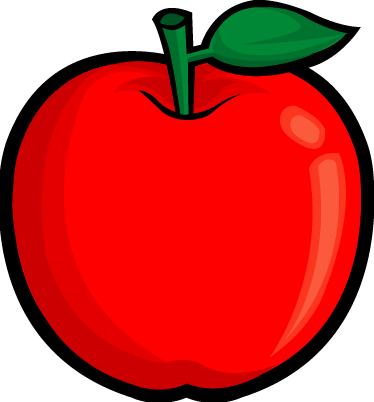 65p£3.7575p£9.30£1.07